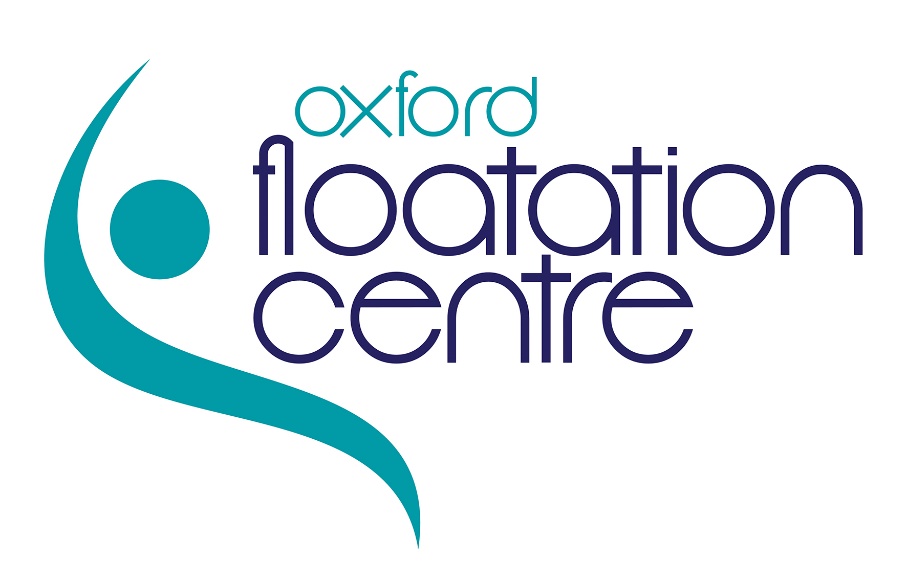 Oxford Floatation Centre – Company Reg No. 11337492Oxford Floatation Centre does not sell, exchange, share or release your personal information, such as your name, email address, or telephone number to any third parties whatsoever.We ask that you read this privacy policy carefully as it contains important information on who we are, how and why we collect, store and use personal information, your rights in relation to your personal information and on how to contact us in the event you have a complaint.This privacy policy is divided into the following sections:Who we areOur collection and use of your personal informationOur legal basis for processing your personal informationWho we share your personal information withMarketingYour rightsKeeping your personal information secureChanges to this website privacy policyHow to contact usWho we areWe are the Oxford Flotation Centre and for more information see http://www.oxfordfloatationcentre.co.uk.We collect, use and are responsible for certain personal information about you. When we do so we are regulated under the General Data Protection Regulation which applies across the European Union (including in the United Kingdom) and we are responsible as ‘controller’ of that personal information for the purposes of those laws.Our collection and use of your personal informationWe collect personal information about you when you register with us or contact us, including via social media. We collect this personal information from you directly when you register with us or contact us. The personal information we collect about you is: Our legal basis for processing your personal informationWhen we use your personal information we are required to have a legal basis for doing so. There are various different legal bases upon which we may rely, depending on what personal information we process and why.The legal bases we may rely on include:consent: where you have given us clear consent for us to process your personal information for a specific purposelegitimate interests: where our use of your personal information is necessary for our legitimate interests, unless there is a good reason to protect your personal information which overrides our legitimate interestsWho we share your personal information withOxford Floatation Centre does not sell, exchange, share or release your personal information, such as your name, email address, or telephone number to any third parties whatsoever.MarketingWe would like to send you information about our services, competitions and special offers, which may be of interest to you. Where we have your consent or it is in our legitimate interests to do so, we may do this by post, email, telephone or text message (SMS).We will only ask whether you would like us to send you marketing messages when you tick the relevant boxes when you complete our online waiver for the first time.[ If you have previously agreed to being contacted in this way, you can unsubscribe at any time by contacting us - see how to contact us section below. It may take up to 5 days for this to take place.Your rightsUnder the General Data Protection Regulation you have a number of important rights. In summary, those include rights to:access to your personal information and to certain other supplementary information that this privacy policy is already designed to addressrequire us to correct any mistakes in your information which we holdrequire the erasure of personal information concerning you in certain situationsobject at any time to processing of personal information concerning you for direct marketingIf you would like to exercise any of those rights, please email, call or write to us.Keeping your personal information secureWe have appropriate security measures in place to prevent personal information from being accidentally lost, or used or accessed in an unauthorised way. We limit access to your personal information to those who have a genuine business need to know it. Those processing your information will do so only in an authorised manner and are subject to a duty of confidentiality.Changes to this privacy policyThis privacy policy may be updated from time to time. The most recent version will be published on our website. How to contact usPlease contact us if you have any questions about this privacy policy or the information, we hold about you.Oxford Flotation Centre – Company Reg No. 11337492Unit 4The BoundaryGarsingtonOxon. OX44 9EJoxfordfloatationcentre@outlook.com01865 361022When information is collectedWhat we ask forHow and why we use your information when you sign our online waiver form your name, address and contact detailscreate and manage your account with uswhen you pay for the services card number to provide services to youwhen you contact usyour name and contact detailsdetails of any feedback you give us by phone, email, post or via social mediasend the online waiver link to youcustomise our website and its contentsend you marketing materials